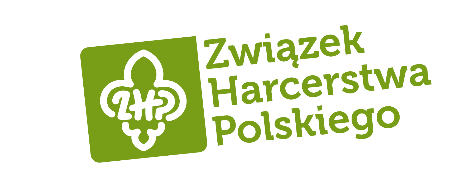 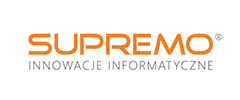 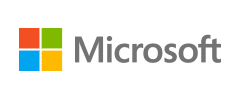 HARMONOGRAM NGO DAY12 maja 2015 r.
Spotkanie obędzie się w siedzibie Firmy Microsoft Sp. z o.o., Warszawa Al. Jerozolimskie 195AZGŁOŚ SIĘ NA NGO DAYCzasPozycja AgendyPozycja AgendyProwadzenie /Uczestnicy9:30 – 10:009:30 – 10:00Rejestracja uczestników10:00 –10:1510:00 –10:15Otwarcie konferencji: powitanie, wprowadzenie, przedstawienie organizatorówRonald Binkofski – dyrektor generalny polskiego oddziału MicrosoftMarek Kosycarz- dyrektor ds. Odpowiedzialności społecznej Microsoft10:15 –10:3010:15 –10:30Wystąpienia Partnerów NGO DAY FRSI (Fundacja Rozwoju Społeczeństwa Informacyjnego)TechSoup10:30 –11:0010:30 –11:00Prezentacja ZHP ZPH11:00 –11:3011:00 –11:30Przerwa, poczęstunek, czas na konsultacje z Partnerami konferencji11:30 –12:4511:30 –12:45WARSZTAT: O 365 - obsługa kont pocztowych (30 min. wykład/prezentacja, 10 min Q&A, 5 min. przerwa)Microsoft/Supremo12:45 –13:3012:45 –13:30WARSZTAT:  OneDrive  (30 min. wykład/prezentacja, 10 min Q&A, 5 min. sprawy organizacyjne)Microsoft/Supremo13:30 – 14:3013:30 – 14:30LunchPrzedstawiciele Microsoft /Przedstawiciele  Organizacji Pozarządowych14:30 – 15:1514:30 – 15:15WARSZTAT:  Lync(30 min. wykład/prezentacja, 10 min Q&A, 5 min. sprawy organizacyjne)Microsoft/Supremo15:15 – 15:3015:15 – 15:30Podsumowanie konferencji i pożegnanie uczestnikówZHP, Microsoft, Partnerzy15: 30 – 16.1515: 30 – 16.15WARSZTAT DLA WYTRWAŁYCH: Sharepoint – podstawy (* wcześniejsze zapisy)Microsoft/Supremo